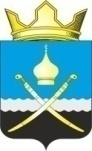 Российская ФедерацияРостовская область, Тацинский районМуниципальное образование «Михайловское сельское поселение»Администрация Михайловского сельского поселенияПОСТАНОВЛЕНИЕ27сентября 2023 года                            №147                                          х.Михайлов             В соответствии с постановлением Администрации Михайловского сельского поселения от 27 сентября 2018 года № 141.1 «Об утверждении Порядка разработки, реализации и оценки эффективности муниципальных программ Михайловского сельского поселения» и в целях приведения муниципальной программы в соответствие с решением Собрания депутатов Михайловского сельского поселения  «О внесении изменений в решение Собрания депутатов Михайловского сельского поселения от 26.12.2022 г. № 62 «О бюджете Михайловского сельского поселения Тацинского района на 2023 год и на плановый период 2024 и 2025 годов» от                  27.09. 2023 № 89,ПОСТАНОВЛЯЮ:    1. Внести в постановление Администрации Михайловского сельского поселения от 28.12.2018 года № 199 «Об утверждении муниципальной программы Михайловского сельского поселения «Обеспечение общественного порядка и противодействие преступности» следующие изменения: 1) в приложении № 1 к постановлению Администрации Михайловского сельского поселения от 28.12.2018г № 199 пункт – «Ресурсное обеспечение программы паспорта муниципальной программы Михайловского сельского поселения «Обеспечение общественного порядка и противодействие преступности» изложить в следующей редакции:2) пункт – «Ресурсное обеспечение подпрограммы  паспорта подпрограммы «Профилактика экстремизма и терроризма на территории Михайловского сельского поселения»  изложить в следующей редакции:         3) приложение № 4 к муниципальной программе Михайловского сельского поселения «Профилактика экстремизма и терроризма на территории Михайловского сельского поселения» изложить в редакции согласно приложению1 к настоящему постановлению;       4) приложение № 5 к муниципальной программе Михайловского сельского поселения «Профилактика экстремизма и терроризма на территории Михайловского сельского поселения» изложить в редакции согласно приложению 2 к настоящему постановлению.       2. Контроль за выполнением настоящего постановления оставляю за собой.           Глава АдминистрацииМихайловского сельского поселения 		                            Л.С.Присяжнюк	Приложение №1к постановлению Администрации Михайловского сельского поселения от 27.09.2023 г. № 147РАСХОДЫна реализацию муниципальной программы Михайловского сельского поселения «Обеспечение общественного порядка и противодействия преступности»Приложение № 2к постановлению Администрации Михайловского сельского поселения от 27.09.2023 г. № 147РАСХОДЫна реализацию муниципальной программы Михайловского сельского поселения «Обеспечение общественного порядка и противодействия преступности»О внесении изменений в постановление Администрации Михайловского сельского поселения от 28.12.2018г. № 199 «Об утверждении муниципальной программы Михайловского сельского поселения  «Обеспечение общественного порядка  и противодействие преступности»«Ресурсное обеспечение муниципальной программы Михайловского сельского поселенияобщий объем финансирования программы с 2019 по 2030 годы составляет112,5 тыс. рублей, в том числе: по годам реализации из средств бюджета Михайловского сельского поселения:в 2019 году – 13,5 тыс. рублейв 2020 году – 9,5 тыс. рублейв 2021 году – 5,5 тыс. рублейв 2022 году – 1,5 тыс. рублейв 2023 году –0,0 тыс. рублейв 2024 году –0,0 тыс. рублейв 2025 году – 0,0 тыс. рублейв 2026 году – 16,5 тыс. рублейв 2027 году – 16,5 тыс. рублейв 2028 году – 16,5 тыс. рублейв 2029 году – 16,5 тыс. рублейв 2030 году – 16,5 тыс. рублей«Ресурсноеобеспечение подпрограммыобщий объем финансирования подпрограммы на 2019 – 2030 годы составляет 112,5 тыс. рублей,  в том числе по годам реализации за счет средств бюджета Михайловского сельского поселения:в 2019 году – 13,5 тыс. рублейв 2020 году – 9,5 тыс. рублейв 2021 году – 5,5 тыс. рублейв 2022 году – 1,5 тыс. рублейв 2023 году – 0,0 тыс. рублейв 2024 году – 0,0 тыс. рублейв 2025 году – 0,0 тыс. рублейв 2026 году – 16,5 тыс. рублейв 2027 году – 16,5 тыс. рублейв 2028 году – 16,5 тыс. рублейв 2029 году – 16,5 тыс. рублейв 2030 году – 16,5 тыс. рублейНомер и наименование 
подпрограммы, основного мероприятия подпрограммыОтветственныйисполнитель,соисполнители, участникиКод бюджетной   
классификации расходовКод бюджетной   
классификации расходовКод бюджетной   
классификации расходовКод бюджетной   
классификации расходовОбъем расходов всего
(тыс. рублей)в том числе по годам реализациимуниципальной программыв том числе по годам реализациимуниципальной программыв том числе по годам реализациимуниципальной программыв том числе по годам реализациимуниципальной программыв том числе по годам реализациимуниципальной программыв том числе по годам реализациимуниципальной программыв том числе по годам реализациимуниципальной программыв том числе по годам реализациимуниципальной программыв том числе по годам реализациимуниципальной программыв том числе по годам реализациимуниципальной программыв том числе по годам реализациимуниципальной программыв том числе по годам реализациимуниципальной программыНомер и наименование 
подпрограммы, основного мероприятия подпрограммыОтветственныйисполнитель,соисполнители, участникиГРБСРзПрЦСРВРОбъем расходов всего
(тыс. рублей)2019202020212022202320242025202620272028202920301234567101112131415161718192021Муниципальная 
программа «Обеспечение общественного порядка и противодействия преступности»      Всего, в том числе:          95103140100000000123244112,513,59,55,51,50,00,00,016,516,516,516,516,5Муниципальная 
программа «Обеспечение общественного порядка и противодействия преступности»      ответственный исполнитель муниципальной программы- Администрация Михайловского сельского поселения, всего 95103140100000000123244112,513,59,55,51,50,00,00,016,516,516,516,516,5Подпрограмма 1 «Профилактика экстремизма и терроризма на территории Михайловского сельского поселения»   всего, в том числе:95103140110000000123244112,513,59,55,51,50,00,00,016,516,516,516,516,5Основное        мероприятие 1.1 Организация, подготовка проектов, изготовление, приобретение буклетов, плакатов, памяток и рекомендаций для распространения среди жителей сельского поселения, работников учреждений, предприятий, организаций по антитеррористической тематике, монтаж и ремонт камер видеонаблюдения и др.исполнитель основного мероприятия 1.1 Администрации Михайловского сельского поселения9510314011002501012399,012,08,04,00,00,00,00,015,015,015,015,015,0Основное        мероприятие 1.1 Организация, подготовка проектов, изготовление, приобретение буклетов, плакатов, памяток и рекомендаций для распространения среди жителей сельского поселения, работников учреждений, предприятий, организаций по антитеррористической тематике, монтаж и ремонт камер видеонаблюдения и др.исполнитель основного мероприятия 1.1 Администрации Михайловского сельского поселения9510314011002501024413,51,51,51,51,50,00,00,01,51,51,51,51,5Основное        мероприятие 1.2 Информирование жителей поселения о порядке действий при угрозе возникновения террористических актов, и т.д. Обеспечить подготовку и размещение в местах массового пребывания граждан информационных материалов о действиях в случае возникновения угроз террористического характера, о межнациональных конфликтах, а также размещение  соответствующей информации на стендах, и т.д.исполнитель основного мероприятия 1.2 Администрация Михайловского сельского поселенияххххххх0,00,00,00,00,00,00,00,00,00,00,00,00,0Подпрограмма 2 «Противодействие коррупции  на территории Михайловского сельского поселения» всего, в том числе:хххх0,00,00,00,00,00,00,00,00,00,00,00,00,0Подпрограмма 2 «Противодействие коррупции  на территории Михайловского сельского поселения» исполнитель подпрограммы Администрации Михайловского сельского поселенияхххх0,00,00,00,00,00,00,00,00,00,00,00,00,0Основное        мероприятие 2.1. Проведение антикоррупционной экспертизы нормативных правовых актов Администрации Михайловского сельского поселения и их проектовисполнитель основного мероприятия 2.1 Администрации Михайловского сельского поселенияхххх0,00,00,00,00,00,00,00,00,00,00,00,00,0Основное        мероприятие 2.1. Проведение антикоррупционной экспертизы нормативных правовых актов Администрации Михайловского сельского поселения и их проектовисполнитель основного мероприятия 2.1 Администрации Михайловского сельского поселенияОсновное        мероприятие 2.2. Разработка и корректировка плана мероприятий по противодействию коррупции в Администрации Михайловского сельского поселенияисполнитель основного мероприятия 2.2 Администрации Михайловского сельского поселенияхххх0,00,00,00,00,00,00,00,00,00,00,00,00,0Подпрограмма 3 «Комплексные меры противодействия злоупотреблению наркотиками и их незаконному обороту на территории Михайловского сельского поселения» всего, в том числе:хххх0,00,00,00,00,00,00,00,00,00,00,00,00,0Подпрограмма 3 «Комплексные меры противодействия злоупотреблению наркотиками и их незаконному обороту на территории Михайловского сельского поселения» исполнитель подпрограммы Администрации Михайловского сельского поселенияхххх0,00,00,00,00,00,00,00,00,00,00,00,00,0Основное        мероприятие 3.1. Меры по общей профилактике наркомании, формированию антинаркотического мировоззренияисполнитель основного мероприятия 3.1Администрации Михайловского сельского поселенияхххх0,00,00,00,00,00,00,00,00,00,00,00,00,0Основное        мероприятие 3.2. Совершенствование антинаркотической пропаганды, и т.д.исполнитель основного мероприятия 3.2Администрации Михайловского сельского поселенияхххх0,00,00,00,00,00,00,00,00,00,00,00,00,0Наименование Муниципальной программы, номер и наименование подпрограммы Источники финансированияОбъем расходов,всего(тыс. рублей)В том числе по годам реализациимуниципальной программыВ том числе по годам реализациимуниципальной программыВ том числе по годам реализациимуниципальной программыВ том числе по годам реализациимуниципальной программыВ том числе по годам реализациимуниципальной программыВ том числе по годам реализациимуниципальной программыВ том числе по годам реализациимуниципальной программыВ том числе по годам реализациимуниципальной программыВ том числе по годам реализациимуниципальной программыВ том числе по годам реализациимуниципальной программыВ том числе по годам реализациимуниципальной программыВ том числе по годам реализациимуниципальной программыНаименование Муниципальной программы, номер и наименование подпрограммы Источники финансированияОбъем расходов,всего(тыс. рублей)201920202021202220232024202520262027202820292030123456789101112131415Муниципальная программа Михайловского сельского поселения «Обеспечение общественного порядка и противодействия преступности»всего 112,513,59,55,51,50,00,00,016,516,516,516,516,5Муниципальная программа Михайловского сельского поселения «Обеспечение общественного порядка и противодействия преступности»Местный бюджет112,513,59,55,51,50,00,00,016,516,516,516,516,5Муниципальная программа Михайловского сельского поселения «Обеспечение общественного порядка и противодействия преступности»Безвозмездные поступления в местный бюджет , (3), (4)–––––––––––––Муниципальная программа Михайловского сельского поселения «Обеспечение общественного порядка и противодействия преступности»В том числе за счет средств:––––––Муниципальная программа Михайловского сельского поселения «Обеспечение общественного порядка и противодействия преступности»-областного бюджета,–––––––––––––Муниципальная программа Михайловского сельского поселения «Обеспечение общественного порядка и противодействия преступности»-Фонда содействия реформированию ЖКХ–––––––––––––Муниципальная программа Михайловского сельского поселения «Обеспечение общественного порядка и противодействия преступности»Внебюджетные источники–––––––––––––Подпрограмма 1. «Профилактика экстремизма и терроризма на территории Михайловского сельского поселения»Всего112,513,59,55,51,50,00,00,016,516,516,516,516,5Подпрограмма 1. «Профилактика экстремизма и терроризма на территории Михайловского сельского поселения»Бюджет Михайловского сельского поселения, Подпрограмма 1. «Профилактика экстремизма и терроризма на территории Михайловского сельского поселения»безвозмездные поступления в  бюджет Михайловского сельского поселения, 0000000000000Подпрограмма 1. «Профилактика экстремизма и терроризма на территории Михайловского сельского поселения»в том числе за счет средств:Подпрограмма 1. «Профилактика экстремизма и терроризма на территории Михайловского сельского поселения» - областного бюджета0000000000000Подпрограмма 1. «Профилактика экстремизма и терроризма на территории Михайловского сельского поселения»бюджет поселений 112,513,59,55,51,50,00016,516,516,516,516,5Подпрограмма 1. «Профилактика экстремизма и терроризма на территории Михайловского сельского поселения»внебюджетные источники 0000000000000Подпрограмма 2«Противодействие коррупции на территории Михайловского сельского поселения»Всего0000000000000Подпрограмма 2«Противодействие коррупции на территории Михайловского сельского поселения»Бюджет Михайловского сельского поселения, Подпрограмма 2«Противодействие коррупции на территории Михайловского сельского поселения»безвозмездные поступления в  бюджет Михайловского сельского поселения, 0000000000000Подпрограмма 2«Противодействие коррупции на территории Михайловского сельского поселения»в том числе за счет средств:Подпрограмма 2«Противодействие коррупции на территории Михайловского сельского поселения» - областного бюджета0000000000000Подпрограмма 2«Противодействие коррупции на территории Михайловского сельского поселения»бюджет поселений 0000000000000Подпрограмма 2«Противодействие коррупции на территории Михайловского сельского поселения»внебюджетные источники 0000000000000Подпрограмма 3«Комплексные меры противодействия злоупотреблению наркотиками и их незаконному обороту на территории Михайловского сельского поселения»Всего0000000000000Подпрограмма 3«Комплексные меры противодействия злоупотреблению наркотиками и их незаконному обороту на территории Михайловского сельского поселения»Бюджет Михайловского сельского поселения, Подпрограмма 3«Комплексные меры противодействия злоупотреблению наркотиками и их незаконному обороту на территории Михайловского сельского поселения»безвозмездные поступления в  бюджет Михайловского сельского поселения, 0000000000000Подпрограмма 3«Комплексные меры противодействия злоупотреблению наркотиками и их незаконному обороту на территории Михайловского сельского поселения»в том числе за счет средств:Подпрограмма 3«Комплексные меры противодействия злоупотреблению наркотиками и их незаконному обороту на территории Михайловского сельского поселения» - областного бюджета0000000000000Подпрограмма 3«Комплексные меры противодействия злоупотреблению наркотиками и их незаконному обороту на территории Михайловского сельского поселения»бюджет поселений 0000000000000Подпрограмма 3«Комплексные меры противодействия злоупотреблению наркотиками и их незаконному обороту на территории Михайловского сельского поселения»внебюджетные источники 0000000000000